This Agreement is made and entered into by and between the County of Lake, where Behavioral Health Services is acting as the lead Administrative Entity on behalf of the Lake County Continuum of Care, hereinafter referred to as “County,” and Redwood Community Services hereinafter referred to as “Contractor,” collectively referred to as the “parties.”WHEREAS, the Lake County Behavioral Health Services (hereinafter, "LCBHS") is the lead administrative entity for Lake County Continuum of Care (hereinafter LCCoC); andWHEREAS, the community has identified an important need to provide shelter to community residents who are unsheltered to protect against the winter weather; andWHEREAS, County received a proposal from Contractor for interim shelter services which has been reviewed and approved by the Executive Committee of the LCCoC.NOW, THEREFORE, based on the forgoing recitals, the parties hereto agree as follows:1.	SERVICES.  Subject to the terms and conditions set forth in this Agreement, Contractor shall provide to County the services described in the “Scope of Services” attached hereto and incorporated herein as Exhibit A at the time and place and in the manner specified therein.  In the event of a conflict in or inconsistency between the terms of this Agreement and Exhibits A/B/C/D, the Agreement shall prevail.2.	TERM.  This Agreement shall commence on October 24, 2023, and shall terminate on December 31, 2023, unless earlier terminated as hereinafter provided.  In the event County desires to temporarily continue services after the expiration of this Agreement, such continuation shall be deemed on a month-to-month basis, subject to the same terms, covenants, and conditions contained herein.3.	COMPENSATION.  Contractor has been selected by County to provide the services described hereunder in Exhibit A, titled, “Scope of Services.”  Compensation to Contractor shall not exceed One Hundred Four Dollars ($104,400.00).  The County shall compensate Contractor for services rendered, in accordance with the provisions set forth in Exhibit B, titled “Fiscal Provisions” attached hereto and incorporated herein, provided that Contractor is not in default under any provisions of this Agreement.  4.	TERMINATION.  This Agreement may be terminated by mutual consent of the parties or by County upon 14 days written notice to Contractor. In the event of non-appropriation of funds for the services provided under this Agreement, County may terminate this Agreement, without termination charge or other liability upon 30 days written notice. Upon termination, Contractor shall be paid a prorated amount for the services provided up to the date of termination.5.	MODIFICATION.  This Agreement may only be modified by a written amendment hereto, executed by both parties; however, matters concerning scope of services which do not affect the compensation may be modified by mutual written consent of Contractor and County executed by the Lake County Behavioral Health Services Director.6.	NOTICES.  All notices that are required to be given by one party to the other under this Agreement shall be in writing and shall be deemed to have been given if delivered personally or enclosed in a properly addressed envelope and deposited with the United States Post Office for delivery by registered or certified mail addressed to the parties at the following addresses, unless such addresses are changed by notice, in writing, to the other party. County of Lake					Blue Horizons FoundationLake County Behavioral Health Services		99 Talisman #336PO Box 1024			 			Irvine, CA 926206302 Thirteenth Avenue				Lucerne, CA 95458-1024Attn:   Elise Jones					Attn: Dr. Rayan AavaBehavioral Health Services Director			Chief Executive Officer7.	EXHIBITS.  The Agreement Exhibits, as listed below, are incorporated herein by reference:		Exhibit A - Scope of Services 		Exhibit B - Fiscal Provisions 										Exhibit C - Compliance Provisions		Exhibit D – Business Associate – Qualified Service Organization AgreementExhibit E - Description of that portion of property to be used as the temporary emergency housing hubExhibit F - Definitions8.	TERMS AND CONDITIONS.  Contractor warrants and agrees that it shall comply with all terms and conditions of this Agreement including Exhibit A, Exhibit B, and Exhibit C, titled, “Compliance Provisions,” Exhibit D, titled, “Business Associate – Qualified Service Organization Agreement,” and Exhibit E, titled, “Description of that portion of property to be used as the temporary emergency housing hub,” and Exhibit F, titled, “Definitions” attached hereto and incorporated herein in addition to all other applicable federal, state and local laws, regulations and policies and all standards stated in federal, state and local Notice of Available Funding, Notice of Funding Opportunity and Request for Proposals.9.	INTEGRATION.  This Agreement, including attachments, constitutes the entire agreement between the parties regarding its subject matter and supersedes all prior Agreements, related proposals, oral and written, and all negotiations, conversations or discussions heretofore and between the parties.///County and Contractor have executed this Agreement on the day and year first written above. COUNTY OF LAKE				 	BLUE HORIZONS											FOUNDATION______________________________		_________________________________Chair							Rayan Aava, PsyD, MBA c.Board of Supervisors					Chief Executive OfficerDate:  _________________________		Date:  ____________________________												APPROVED AS TO FORM:				ATTEST:LLOYD GUINTIVANO				SUSAN PARKERCounty Counsel					Clerk to the Board of SupervisorsBy: ___________________________		By:  _____________________________Date:  _________________________		Date:  ____________________________//EXHIBIT A – SCOPE OF SERVICES1.	CONTRACTOR’S RESPONSIBILITIES.  1.1	Contractor will provide a safe place for persons in a temporary emergency warming shelter, located in the former county juvenile hall at 1111 Whalen Way, Lakeport, CA 95453 for 60 days following approval of this contract. These services are guided by Homeless Housing, Assistance and Prevention (HHAP) Grant Program as well as the Emergency Shelter, California Government Code 65583(4), and 24 CFR 576.403.1.1 	Contractor shall possess and maintain all necessary licenses, permits, certificates and credentials required by the laws of the United States, the State of California, County of Lake and all other appropriate governmental agencies, including any certification and credentials required by County.  Failure to maintain the licenses, permits, certificates, and credentials shall be deemed a breach of this Agreement and constitutes grounds for the termination of this Agreement by County.  1.2	Contractor agrees to extend to County, Lake County Continuum of Care (LCCOC), or their designee the right to review and monitor all records, programs or procedures at any time in regards to clients as well as the overall operation of Contractor’s programs in order to ensure compliance with the terms and conditions of this Agreement.  1.3 	Contractor will provide a safe place for persons in Shelters guided by California COVID-19 prevention and containment protocols for temporary shelters and transitional houses as long as the public health emergency is active. This shall include, but is not limited to, spatially distant sleeping accommodations, meal preparations, connections to medically indicated services and supplies including testing. All CDC guidelines will be followed in the provision of these services to ensure the facility remains infection free. If isolation is needed, protocol will be followed and Contractor will operate in close consultation with Lake County Public Health.  1.4	Contractor shall prioritize assistance to homeless individuals and families over assistance to individuals and families at risk of homelessness. 1.5 	All expenses of copying records and other documents shall be borne by the party seeking to review those records and/or documents and charged at the rate of $0.25 cents per page.1.6	Contractor shall ensure that the logo for Lake County Continuum of Care (LCCoC) is included on flyers, handouts, and any advertising materials for any projects or events that the LCCoC contributes to via funding from this Agreement.1.7	Contract will notify the County about any change that may affect Contractor’s eligibility and ability to provide services including, but not limited to, changes in licensing, certification, ownership and address. 1.8	Facility Maintenance Responsibilities. Contractor shall be responsible for routine maintenance at the facility and general upkeep. Contractor shall be responsible for basic lawn maintenance. Contractor shall not use facility and/or the facility grounds for any purpose not related to the provision of services as described herein.1.9	Cost of Utilities. The cost of utilities, water, sewer, and electricity shall be paid by Contractor.1.10	Damages. Any damages to the facility or the facility grounds shall be promptly reported by Contractor to the LCBHS. The cost of repairs for any damages to the facility or the facility grounds resulting from or related to the Contract’s use of the property located at the former juvenile home facility at 1111 Whalen Way in Lakeport, CA 95453 shall be the responsibility of the Contractor.  Damages due to structural components, such as the foundation, walls, and roof, the County of Lake shall be responsible for the repairs.   Prior to undertaking any such repairs, the Contractor shall contact the County for approval of the plan for and method of repair. 1.11	Alterations. No alterations shall be made to the facility or grounds of the facility by Contractor unless written permission is obtained and received in advance from the County.1.12	Injury/Harm to Persons. In addition to taking any and all necessary and advisable measures to ensure the care and safety of all persons at the facility located at 1111 Whalen Way, including but not limited to emergency/medical personnel and/or the Lake County Sheriff as applicable, the Contractor shall ensure that any injury or harm to Contractor’s staff and/or to any persons staying at the facility at 1111 Whalen Way is reported to Lake County Behavioral Health Services as soon as practically possible.2.	COUNTY OF LAKE RESPONSIBILITIES2.1	Use of County of Lake Facility. County shall provide a portion of the County of Lake-owned premises known as the Lake County (former) Juvenile Home facility at 1111 Whalen Way, for the use as a temporary emergency warming shelter described in Exhibit “E” attached hereto and incorporated herein by reference.2.2	Facility Maintenance, Repair, and Replacement. The County of Lake shall be responsible for all maintenance, repair, and, when applicable, the replacement of all infrastructure of the facility and the facility grounds on 1111 Whalen Way that have reached or exceeded their life-cycle. This includes, but is not limited to, plumbing, electrical, major appliances, and sewer.  Responsibility for payment for repairs resulting from operational damages shall be borne by Contractor. Grounds shall be maintained but not renovated or disturbed by Contractor only other than routine maintenance and weed control.  /////3.	DESCRIPTION OF SERVICES. 3.1 	Contractor will provide warming center operations and services from 5:00PM to 9:00AM daily for 60 days following approval of this contract. This includes 34 beds open to all races and genders. 3.2	Contractor will set aside 10% or 3-4 beds for youth under the age of 24. 3.3	Contractor will house men and women separately. 3.4	Registration and service coordination will begin at 4:00PM daily and will continue through the hours of operation. 3.5	Contractor will provide dinner, breakfast, a clean bed, hygiene facilities, and clothing. 3.6	Contractor will accept clients through the Coordinated Entry System and Housing First model.3.7	Contractor will ensure equity in services to address the needs for Native Americans, Latinx, Black, elderly, youth, disabled, veterans, LGBTQ and other traditionally underserved populations in a culturally respectful manner.3.8	Center management will include providing case management and/or information about housing navigation and social support to residents.  This will include partnering with other service providers and referrals and information on necessary services including medical, mental health, substance use disorder, food banks, peer support centers, and obtaining benefits.3.9	Contractor will maintain good standing in Lake County Continuum of Care Membership.4.	PERFORMANCE MEASURES. Contractor agrees to meet performance measures expectations set through state and federal Notice of Available Funding, Notice of Funding Opportunity, grant application, local Request for Proposal and proposals submitted to LCCoC. 4.1	Compliance with reporting requirements including as follows:Expenditure Reports and Submission of monthly financial StatementsHomeless Management Information System data requirementsCoordinated Entry System requirementsWeekly reporting on numbers served, including duplicated and unduplicated, as well as age, gender/sex, and ethnicity. 4.2	Meeting expected targeted numbers as follows:100 persons expected to serve with the proposed funding100 unsheltered homeless persons served34 shelter beds15 homeless persons exiting the program or project to permanent housing85 persons that return to homelessness after exiting the program or project20 households expected to increase monthly income20 PIT Count Participants15% of destination error rate in HMIS or for VSP’s a Comparable Data Base90% unduplicated persons in HMIS or for VSP’s a Comparable Data BaseMinimum of 10% of total funding will be spent on youth.5.	REPORTING REQUIREMENTS. Contractor agrees to provide County with any reports which may be required by State or Federal agencies for compliance with this Agreement.5.1	Contractor agrees to acquire and/or maintain required Homeless Management Information System (HMIS) license and all required trainings to maintain license. Contractor will follow HMIS data standards procedures as contained in LCCoC policy which include:Timely data entry:  All entry of data into HMIS will be completed within five (5) business days of the event that generated by the data collection. This includes but is not limited to, Participant Intake, Entry and Exit from Program, and required annual updates if Participant is participating for longer than one year in the program. Accurate and Complete Data:  95% of all state and federal defined mandated data points are supplied (fields do NOT reflect a “Null”, “Don’t Know or Refused” OR “Data Not Collected” value).Reflect a 95% or higher data completeness and quality result at all times.Data Collection Methodology: HMIS Data Standards and LCCoC HMIS designed program task flow(s) for each homeless program type. This includes but is not limited to client demographics, Household type, health and disability, income and requires Coordinated Entry (CES) assessments. User Training: All Users of the HMIS will receive general HMIS User Training and Security and Privacy training prior to receiving login credentials to the HMIS.  Additionally, all HMIS Users shall receive updated Security and Privacy training annually.Contractor will notify HMIS Administrator of any HMIS user departing their HMIS role within 24 hours of departure. Required Reporting: Contractor shall utilize data from the following reports as the basis for requested report submissions and include with their report submission:California Department of Housing and Community Development (HCD) HHAP reporting for the program with a data range from the start of the fiscal year to the end of the required report period (cumulative)Data will include fiscal as well as narrative on program progress.Included is a separate reporting of fiscal expenses for youth, minimum 10% of award total.Homeless Count Participation: Contractor will participate in annual required HUD   Housing Inventory Count (HIC) by maintaining accurate and up-to-date data in good standing and being responsive to the LCCoC and LCCoC HMIS Administrator’s requests for current and accurate information prior to and after the HIC. 5.2	Contractor agrees to keep records by using the Coordinated Entry Systems (CES) when established. This will include but is not limited to Housing Problem Solving interview, CES standardized screening assessment and referral based on client need. Determination of participant referrals will be completed within a timely manner of three business days or less. Contractor will follow CES procedures as contained in LCCoC policy.5.3	Contractor agrees to provide County with Quarterly Reporting as required by State or Federal agencies for compliance with this Agreement.5.4	Contractor agrees to provide monthly reporting to the LCCoC, in a format to be provided by the County and LCCoC.5.5	All Expenditure reports shall contain a detailed report which must include at a minimum: The Contractor’s program or project selection process performed in collaboration with LCCOC. The Amounts awarded to the activities identified.Projected performance measures;Contract expenditures, including an itemized breakdown for each fiscal year of this agreement until all funds awarded to contractor have been expended;Progress on the following performance measures and others established by the Contractor and described in this Exhibit to evaluate success in implementing eligible activities listed below:The number of homeless persons served.The number of unsheltered homeless persons served, and the average length of time spent as homeless before entry into the program or project;The number of homeless persons exiting the program or project to permanent housing.The number of persons that return to homelessness after exiting the program or project.6.	RECORDS RETENTION.  6.1	Contractor shall prepare, maintain and/or make available to County upon request, all records and documentation pertaining to this Agreement, including financial, statistical, property, recipient and service records and supporting documentation for a period of five (5) years from the date of final payment of this Agreement.  If at the end of the retention period, there is ongoing litigation or an outstanding audit involving the records, Contractor shall retain the records until resolution of litigation or audit. After the retention period has expired, Contractor assures that confidential records shall be shredded and disposed of appropriately.6.2	Contractor shall maintain books, records, documents and other evidence that demonstrates the funding was used for the appropriate purposes laid out in the Scope of Services.7.	PRIORITY HIRING CONSIDERATIONS. Contractor shall give priority consideration in filling vacancies in positions funded by this Agreement to qualified recipients of aid under Welfare and Institutions Code Section 11200 in accordance with Pub. Contract Code §10353.//EXHIBIT B – FISCAL PROVISIONS 1.	CONTRACTOR’S FINANCIAL RECORDS.  Contractor shall keep financial records for funds received hereunder, separate from any other funds administered by Contractor, and maintained in accordance with Generally Accepted Accounting Principles and Procedures and the Office of Management and Budget’s Cost Principles.2.	INVOICES.  Contractor’s invoices shall be submitted in arrears on a monthly basis, by the 15th of the following month, or such other time that is mutually agreed upon in writing and shall be itemized and formatted to the satisfaction of the County. Contractor’s invoices shall be submitted electronically by email to LCBHS_Fiscal@lakecountyca.gov.3.	AUDIT REQUIREMENTS AND AUDIT EXCEPTIONS.3.1	Contractor warrants that it shall comply with all audit requirements established by County and will provide a copy of Contractor’s Annual Independent Audit Report, if applicable.3.2	County will conduct cursory audits on monthly expenditures reported and submitted with invoice to ensure compliance with this agreement.3.3	County may conduct detailed, periodic audits of Contractor’s financial records, notifying Contractor no less than 48 hours prior to scheduled audit.  Said notice shall include a detailed listing of the records required for review. Contractor shall allow County, or other appropriate entities designated by County, access to all financial records pertinent to this Agreement.3.4	Contractor shall reimburse County for all audit exceptions within 30 days of written demands or shall make other repayment arrangements subject to the approval of County.4.	PAYMENT TERMS.   The LCCOC has determined that One Hundred Four Dollars ($104,400.00) from the Homeless Housing Assistance and Prevention (HHAP) Round 2 grant, as administered by the County, has been allocated for individuals, including 10% for youth under age 24, for emergency shelter and housing navigation services, and for which Sunrise Special Services Foundation, has been awarded. The County will distribute the funding in accordance to the parameters set forth by the California Department of Housing and Community Development (HCD).	4.1	Following the full execution of contract, County will provide the funding of One Hundred Four Dollars ($104,400.00), divided over two (2) months to Contractor in payments of $52,200 upon invoice and a breakdown of expected expenses. 	4.2 	Any Grant funds which have not been expended by the Expenditure Deadline must be returned to County with accrued interest. 5.	BUDGET.	Contractor has submitted the following budget within their accepted proposal. Contractor shall be compensated only for expenses included in the approved budget. Modification to the budget must be approved in advance by the county. 5.1	Budget TableEXHIBIT C – COMPLIANCE PROVISIONS1.	INFORMATION INTEGRITY AND SECURITY.  Contractor shall immediately notify County of any known or suspected breach of personal, sensitive and confidential information related to Contractor’s work under this Agreement.2.	NON-DISCRIMINATION.  During the performance of this Agreement, Contractor shall not deny the contract’s benefits to any person on the basis of race, religious creed, color, national origin, ancestry, physical disability, mental disability, medical condition, genetic information, marital status, sex, gender, gender identity, gender expression, age, sexual orientation, or military and veteran status, nor shall they discriminate unlawfully against any employee or applicant for employment because of race, religious creed, color, national origin, ancestry, physical disability, mental disability, medical condition, genetic information, marital status, sex, gender, gender identity, gender expression, age, sexual orientation, or military and veteran status. Contractor shall insure that the evaluation and treatment of employees and applicants for employment are free of such discrimination. Contractor shall comply with the provisions of the Fair Employment and Housing Act (Gov. Code §12900 et seq.), the regulations promulgated thereunder (Cal. Code Regs., tit. 2, §11000 et seq.), the provisions of Article 9.5, Chapter 1, Part 1, Division 3, Title 2 of the Government Code (Gov. Code §§11135-11139.5), and the regulations or standards adopted by the awarding state agency to implement such article. Contractor shall permit access by representatives of the Department of Fair Employment and Housing and the awarding state agency upon reasonable notice at any time during the normal business hours, but in no case less than 24 hours’ notice, to such of its books, records, accounts, and all other sources of information and its facilities as said Department or Agency shall require to ascertain compliance with this clause. Contractor and its subcontractors shall give written notice of their obligations under this clause to labor organizations with which they have a collective bargaining or other agreement. (See Cal. Code Regs., title. 2, §11105.)3.	DEBARMENT, SUSPENSION, AND OTHER RESPONSIBILITY MATTERS.3.1  	The Contractor certifies to the best of its knowledge and belief, that it and its subcontractors:A.  	Are not presently debarred, suspended, proposed for disbarment, declared ineligible, or voluntarily excluded from covered transactions by any federal department or agency;B.  	Have not, within a three-year period preceding this Agreement, been convicted of or had a civil judgment rendered against them for commission of fraud or a criminal offense in connection with obtaining, attempting to obtain, or performing a public transaction; violation of federal or State antitrust statutes or commission of embezzlement, theft, forgery, bribery, falsification or destruction of records, making false statements, or receiving stolen property;C.  	Are not presently indicted for or otherwise criminally or civilly charged by a governmental entity with commission of any of the offenses enumerated in the preceding paragraph; andD.  	Have not, within a three-year period preceding this Agreement, had one or more public transactions terminated for cause or default.3.2	Contractor shall report immediately to County, in writing, any incidents of alleged fraud and/or abuse by either Contractor or Contractor’s subcontractor.  Contractor shall maintain any records, documents, or other evidence of fraud and abuse until otherwise notified by County.4.	AGREEMENTS IN EXCESS OF $100,000.  Contractor shall comply with all applicable orders or requirements issued under the following laws:4.1  	Clean Air Act, as amended (42 USC 1857).4.2  	Clean Water Act, as amended (33 USC 1368).4.3  	Federal Water Pollution Control Act, as amended (33 USC 1251, et seq.)4.4  	Environmental Protection Agency Regulations (40 CFR, Part 15 and Executive Order 11738).5.	INDEMNIFICATION AND HOLD HARMLESS. The Contractor hereby agrees to protect, defend, indemnify, and hold the County of Lake, its officers, employees, and volunteers, free and harmless from any and all losses, claims, liens, demands, and causes of action of every kind and character including, but not limited to, the amounts of judgments, penalties, interest, court costs, legal fees, and all other expenses incurred by the County arising in favor of any party, including claims, liens, debts, personal injuries, death, or damages to real and personal property and without limitation by enumeration, all other claims or demands of every character occurring or in any way incident to, in connection with or arising directly or indirectly out of, the contact or agreement. Contractor agrees to investigate, handle, respond to, provide defense for and defend any such claims, demand, or suit at the sole expense of the Contractor and to bear all other costs and expenses related thereto.This provision is not intended to create any cause of action in favor of any third party against Contractor or the County or to enlarge in any way the Contractor’s liability, but in intended solely to provide for indemnification of the County of Lake from liability for damages or injuries to third persons or property arising from Contractor’s performance pursuant to this agreement. 6.	STANDARD OF CARE.  Contractor represents that it is specially trained, licensed, experienced and competent to perform all the services, responsibilities and duties specified herein and that such services, responsibilities and duties shall be performed, whether by Contractor or designated subcontractors, in a manner according to generally accepted practices.7.	INTEREST OF CONTRACTOR. Contractor assures that neither it nor its employees has any interest, and that it shall not acquire any interest in the future, direct or indirect, which would conflict in any manner or degree with the performance of services hereunder. 8.	DUE PERFORMANCE – DEFAULT.  Each party agrees to fully perform all aspects of this agreement.  If a default to this agreement occurs then the party in default shall be given written notice of said default by the other party.  If the party in default does not fully correct (cure) the default within 30 days of the date of that notice (i.e. the time to cure) then such party shall be in default.  The time period for corrective action of the party in default may be extended in writing executed by both parties, which must include the reason(s) for the extension and the date the extension expires.Notice given under this provision shall specify the alleged default and the applicable Agreement provision and shall demand that the party in default perform the provisions of this Agreement within the applicable time period.  No such notice shall be deemed a termination of this Agreement, unless the party giving notice so elects in that notice, or so elects in a subsequent written notice after the time to cure has expired.9.	INSURANCE.9.1  	Contractor shall procure and maintain Workers’ Compensation Insurance for all of its employees.9.2  	Contractor shall procure and maintain Comprehensive Public Liability Insurance, both bodily injury and property damage, in an amount of not less than one million dollars ($1,000,000) combined single limit coverage per occurrence, including but not limited to endorsements for the following coverage:  personal injury, premises-operations, products and completed operations, blanket contractual, and independent contractor's liability.9.3  	Contractor shall procure and maintain Comprehensive Automobile Liability Insurance, both bodily injury and property damage, on owned, hired, leased and non-owned vehicles used in connection with Contractor's business in an amount of not less than one million dollars ($1,000,000) combined single limit coverage per occurrence.9.4  	Contractor shall not commence work under this Agreement until it has obtained all the insurance required hereinabove and submitted to County certificates of insurance naming the County of Lake as additional insured.  Contractor agrees to provide to County, at least 30 days prior to expiration date, a new certificate of insurance.9.5  	In case of any subcontract, Contractor shall require each subcontractor to provide all of the same coverage as detailed hereinabove.  Subcontractors shall provide certificates of insurance naming the County of Lake as additional insured and shall submit new certificates of insurance at least 30 days prior to expiration date.  Contractor shall not allow any subcontractor to commence work until the required insurances have been obtained.  9.6	For any claims related to the work performed under this Agreement, the Contractor’s insurance coverage shall be primary insurance as to the County, its officers, officials, employees, agents and volunteers.  Any insurance or self-insurance maintained by County, its officers, officials, employees, agents or volunteers shall be in excess of the Contractor’s insurance and shall not contribute with it.9.7	The Commercial General Liability and Automobile Liability Insurance must each contain, or be endorsed to contain, the following provision:The County, its officers, officials, employees, agents, and volunteers are to be covered as additional insureds and shall be added in the form of an endorsement to Contractor’s insurance on Form CG 20 10 11 85.  Contractor shall not commence work under this Agreement until Contractor has had delivered to County the Additional Insured Endorsements required herein.Coverage shall not extend to any indemnity coverage for the active negligence of the additional insured in any case where an agreement to indemnify the additional insured would be invalid under subdivision (b) of California Civil Code Section 2782.9.8 	Insurance coverage required of Contractor under this Agreement shall be placed with insurers with a current A.M. Best rating of no less than A: VII.9.9	Insurance coverage in the minimum amounts set forth herein shall not be construed to relieve the Contractor for liability in excess of such coverage, nor shall it preclude County from taking other action as is available to it under any other provision of this Agreement or applicable law. Failure of County to enforce in a timely manner any of the provisions of this section shall not act as a waiver to enforcement of any of these provisions at a later date.9.10  	Any failure of Contractor to maintain the insurance required by this section, or to comply with any of the requirements of this section, shall constitute a material breach of the entire Agreement. 10.	ATTORNEY’S FEES AND COSTS.  If any action at law or in equity is necessary to enforce or interpret the terms of this Agreement, the prevailing party shall be entitled to reasonable attorney’s fees, costs, and necessary disbursements in addition to any other relief to which such part may be entitled.11.	ASSIGNMENT.  Contractor shall not assign any interest in this Agreement and shall not transfer any interest in the same without the prior written consent of County except that claims for money due or to become due Contractor from County under this Agreement may be assigned by Contractor to a bank, trust company, or other financial institution without such approval.  Written notice of any such transfer shall be furnished promptly to County.  Any attempt at assignment of rights under this Agreement except for those specifically consented to by both parties or as stated above shall be void.12.	PAYROLL TAXES AND DEDUCTIONS. Contractor shall promptly forward payroll taxes, insurances and contributions to designated governmental agencies.12.	INDEPENDENT CONTRACTOR.  It is specifically understood and agreed that, in the making and performance of this Agreement, Contractor is an independent contractor and is not an employee, agent or servant of County.  Contractor is not entitled to any employee benefits.  County agrees that Contractor shall have the right to control the manner and means of accomplishing the result agreed for herein.Contractor is solely responsible for the payment of all federal, state and local taxes, charges, fees, or contributions required with respect to Contractor and Contractor’s officers, employees, and agents who are engaged in the performance of this Agreement (including without limitation, unemployment insurance, social security and payroll tax withholding.)13.	OWNERSHIP OF DOCUMENTS.  All non-proprietary reports, drawings, renderings, or other documents or materials prepared by Contractor hereunder are the property of County. 14.	SEVERABILITY.  If any provision of this Agreement is held to be unenforceable, the remainder of this Agreement shall be severable and not affected thereby.15.	ADHERENCE TO APPLICABLE DISABILITY LAW.  Contractor shall be responsible for knowing and adhering to the requirements of Section 504 of the Rehabilitation Act of 1973, the Americans with Disabilities Act, (42 U.S.C. Sections 12101, et seq.). California Government Code Sections 12920 et seq., and all related state and local laws.16.	SAFETY RESPONSIBILITIES.  Contractor will adhere to all applicable CalOSHA requirements in performing work pursuant to this Agreement. Contractor agrees that in the performance of work under this Agreement, Contractor will provide for the safety needs of its employees and will be responsible for maintaining the standards necessary to minimize health and safety hazards.17.	JURISDICTION AND VENUE.  This Agreement shall be construed in accordance with the laws of the State of California and the parties hereto agree that venue of any action or proceeding regarding this Agreement or performance thereof shall be in Lake County, California. Contractor waives any right of removal it might have under California Code of Civil Procedure Section 394.18.	RESIDENCY.  All independent contractors providing services to County for compensation must file a State of California Form 590, certifying California residency or, in the case of a corporation, certifying that they have a permanent place of business in California. 19.	NO THIRD-PARTY BENEFICIARIES.  Nothing contained in this Agreement shall be construed to create, and the parties do not intend to create, any rights in or for the benefit of third parties.20.	UNUSUAL OCCURRENCE REPORTING.  Contractor is required to have procedures for reporting unusual occurrences relating to health and safety issues.  Contractor shall report to County any unusual events, accidents, or injuries requiring medical treatment for clients, staff, or members of the community.  An unusual occurrence shall be reported to the County in writing (or electronic mail) as soon as possible but no later than three (3) working days of the Contractor’s knowledge of the event.  An unusual occurrence is subject to investigation by Lake County Behavioral Health Services; and upon a request, a copy of the County’s investigation shall be made available to the State Department of Behavioral Health, which may subsequently conduct its own investigation.21.	OVERSIGHT.  Lake County Behavioral Health Services shall conduct oversight and impose sanctions on the Contractor for violations of the terms of this Agreement, and applicable federal and state law and regulations, in accordance with Welfare & Institutions Code 14712(3) and CCR, Title 9, Section 1810.380 and 1810.385.//EXHIBIT D - BUSINESS ASSOCIATE AGREEMENTTHIS HIPAA BUSINESS ASSOCIATE AGREEMENT (the "Agreement") is entered into effective January 1, 2023 (the "Effective Date"), by and between Blue Horizons Foundation ("Business Associate") and Lake County Behavioral Health Services (the "Covered Entity").Business Associate and Covered Entity have a business relationship (the "Relationship" or the "Agreement") in which Business Associate may perform functions or activities on behalf of Covered Entity involving the use and/or disclosure of protected health information received from, or created or received by, Business Associate on behalf of Covered Entity. ("PHI"). Therefore, if Business Associate is functioning as a business associate to Covered Entity, Business Associate agrees to the following terms and conditions set forth in this HIPAA Business Associate Agreement.Definitions. For purposes of this Agreement, the terms used herein, unless otherwise defined, shall have the same meanings as used in the Health Insurance Portability and Accountability Act of 1996, and any amendments or implementing regulations ("HIPAA"), or the Health Information Technology for Economic and Clinical Health Act (Title XIII of the American Recovery and Reinvestment Act of 2009), and any amendments or implementing regulations ("HITECH").  Additionally, for this agreement, Protected Health Information (PHI) includes electronic Protected Health Information (ePHI); Personally Identifiable Information (PII); and Personal Information (PI).Compliance with Applicable Law. The parties acknowledge and agree that, beginning with the relevant effective dates, Business Associate shall comply with its obligations under this Agreement and with all obligations of a business associate under HIPAA, HITECH and other related laws, as they exist at the time this Agreement is executed and as they are amended, for so long as this Agreement is in place.Permissible Use and Disclosure of Protected Health Information. Business Associate may use and disclose PHI to carry out is duties to Covered Entity pursuant to the terms of the Relationship. Business Associate may also use and disclose PHI (i) for its own proper management and administration, and (ii) to carry out its legal responsibilities. If Business Associate discloses Protected Health Information to a third party for either above reason, prior to making any such disclosure, Business Associate must obtain: (i) reasonable assurances from the receiving party that such PHI will be held confidential and be disclosed only as required by law or for the purposes for which it was disclosed to such receiving party; and (ii) an agreement from such receiving party to immediately notify Business Associate of any known breaches of the confidentiality of the PHI.Limitations on Uses and Disclosures of PHI. Business Associate shall not, and shall ensure that its directors, officers, employees, and agents do not, use or disclose PHI in any manner that is not permitted or required by the Relationship, this Agreement, or required by law. All uses and disclosures of, and requests by Business Associate, for PHI are subject to the minimum necessary rule of the Privacy Standards and shall be limited to the information contained in a limited data set, to the extent practical, unless additional information is needed to accomplish the intended purpose, or as otherwise permitted in accordance with Section 13405(b) of HITECH and any implementing regulations.Required Safeguards To Protect PHI. Business Associate agrees that it will implement appropriate safeguards in accordance with the Privacy Standards to prevent the use or disclosure of PHI other than pursuant to the terms and conditions of this Agreement.Reporting of Improper Use and Disclosures of PHI. Business Associate shall report within 24 business hours to Covered Entity a use or disclosure of PHI not provided for in this Agreement by Business Associate, its officers, directors, employees, or agents, or by a third party to whom Business Associate disclosed PHI. Business Associate shall also report within 24 business hours to Covered Entity a breach of unsecured PHI, in accordance with 45 C.F.R. §§ 164.400-414, and any security incident of which it becomes aware. Report should be made to:Compliance OfficerLake County Behavioral Health Services 1-877-610-2355Mitigation of Harmful Effects. Business Associate agrees to mitigate, to the extent practicable, any harmful effect of a use or disclosure of PHI by Business Associate in violation of the requirements of this Agreement, including, but not limited to, compliance with any state law or contractual data breach requirements. Business Associate shall cooperate with Covered Entity's breach notification and mitigation activities, and shall be responsible for all costs incurred by Covered Entity for those activities.Agreements by Third Parties. Business Associate shall enter into an agreement with any agent or subcontractor of Business Associate that will have access to PHI. Pursuant to such agreement, the agent or subcontractor shall agree to be bound by the same restrictions, terms, and conditions that apply to Business Associate under this Agreement with respect to such PHI.Access to Information. Within five (5) days of a request by Covered Entity for access to PHI about an individual contained in a Designated Record Set, Business Associate shall make available to Covered Entity such PHI for so long as such information is maintained by Business Associate in the Designated Record Set, as required by 45 C.F.R. § 164.524. In the event any individual delivers directly to Business Associate a request for access to PHI, Business Associate shall within two (2) days forward such request to Covered Entity.Availability of PHI for Amendment. Within five (5) days of receipt of a request from Covered Entity for the amendment of an individual's PHI or a record regarding an individual contained in a Designated Record Set (for so long as the PHI is maintained in the Designated Record Set), Business Associate shall provide such information to Covered Entity for amendment and incorporate any such amendments in the PHI as required by45 C.F.R. § 164.526. In the event any individual delivers directly to Business Associate a request for amendment to PHI, Business Associate shall within two (2) days forward such request to Covered Entity.Documentation of Disclosures. Business Associate agrees to document disclosures of PHI and information related to such disclosures as would be required for Covered Entity to respond to a request by an individual for an accounting of disclosures of PHI in accordance with 45 C.F.R. § 164.528.Accounting of Disclosures. Within five (5) days of notice by Covered Entity to Business Associate that it has received a request for an accounting of disclosures of PHI regarding an individual during the six (6) years prior to the date on which the accounting was requested, Business Associate shall make available to Covered Entity information to permit Covered Entity to respond to the request for an accounting of disclosures of PHI, as required by 45 C.F.R. § 164.528. In the case of an electronic health record maintained or hosted by Business Associate on behalf of Covered Entity, the accounting period shall be three (3) years and the accounting shall include disclosures for treatment, payment and healthcare operations, in accordance with the applicable effective date of Section 13402(a) of HITECH. In the event the request for an accounting is delivered directly to Business Associate, Business Associate shall within two (2) days forward such request to Covered Entity.Electronic PHI. To the extent that Business Associate creates, receives, maintains or transmits electronic PHI on behalf of Covered Entity, Business Associate shall:Comply with 45 C.F.R. §§164.308, 301, 312, and 316 in the same manner as such sections apply to Covered Entity, pursuant to Section 13401(a) of HITECH, and otherwise implement administrative, physical and technical safeguards that reasonably and appropriately protect the confidentiality, integrity and availability of electronic PHI;Ensure that any agent to whom Business Associate provides electronic PHI agrees to implement reasonable and appropriate safeguards to protect it; andReport to Covered Entity any security incident of which Business Associate becomes aware.Judicial and Administrative Proceedings. In the event Business Associate receives a subpoena, court or administrative order or other discovery request or mandate for release of PHI, Covered Entity shall have the right to control Business Associate's response to such request. Business Associate shall notify Covered Entity of the request as soon as reasonably practicable, but in any event within two (2) days of receipt of such request.Availability of Books and Records. Business Associate shall make its internal practices, books, and records relating to the use and disclosure and privacy protection of PHI received from Covered Entity, or created, maintained or received by Business Associate on behalf of the Covered Entity, available to the Covered Entity, the State of California, and the Secretary of the Department of Health and Human Services, in the time and manner designated by the Covered Entity, State or Secretary, for purposes of determining Covered Entity's compliance with the Privacy Standards. Business Associate shall notify the Covered Entity upon receipt of such a request for access by the State or Secretary, and shall provide the Covered Entity with a copy of the request as well as a copy of all materials disclosed.Breach of Contract by Business Associate. In addition to any other rights Covered Entity may have in the Relationship, this Agreement or by operation of law or in equity, Covered Entity may i) immediately terminate the Relationship if Covered Entity determines that Business Associate has violated a material term of this Agreement, or ii) at Covered Entity's option, permit Business Associate to cure or end any such violation within the time specified by Covered Entity. Covered Entity's option to have cured a breach of this Agreement shall not be construed as a waiver of any other rights Covered Entity has in the Relationship, this Agreement or by operation of law or in equity.Effect of Termination of Relationship. Upon the termination of the Relationship or this Agreement for any reason, Business Associate shall return to Covered Entity or, at Covered Entity's direction, destroy all PHI received from Covered Entity that Business Associate maintains in any form, recorded on any medium, or stored in any storage system, unless said information has been de­ identified and is no longer PHI. This provision shall apply to PHI that is in the possession of Business Associates or agents of Business Associate. Business Associate shall retain no copies of the PHI. Business Associate shall remain bound by the provisions of this Agreement, even after termination of the Relationship or the Agreement, until such time as all PHI has been returned, de-identified or otherwise destroyed as provided in this Section.Injunctive Relief. Business Associate stipulates that its unauthorized use or disclosure of PHI while performing services pursuant to this Agreement would cause irreparable harm to Covered Entit y, and in such event, Covered Entity shall be entitled to institute proceedings in any court of competent jurisdiction to obtain damages and injunctive relief.Indemnification. Business Associate shall indemnify and hold harmless Covered Entity and its officers, trustees, employees, and agents from any and all claims, penalties, fines, costs, liabilities or damages, including but not limited to reasonable attorney fees, incurred by Covered Entity arising from a violation by Business Associate of its obligations under this Agreement.Exclusion from Limitation of Liability. To the extent that Business Associate has limited its liability under the terms of the Relationship, whether with a maximum recovery for direct damages or a disclaimer against any consequential, indirect or punitive damages, or other such limitations, all limitations shall exclude any damages to Covered Entity arising from Business Associate's breach of its obligations relating to the use and disclosure of PHI.Owner of PHI. Under no circumstances shall Business Associate be deemed in any respect to be the owner of any PHI used or disclosed by or to Business Associate by Covered Entity.Third Party Rights. The terms of this Agreement do not grant any rights to any parties other than Business Associate and Covered Entity.Independent Contractor Status. For the purposed of this Agreement, Business Associate is an independent contractor of Covered Entity, and shall not be considered an agent of Covered Entity.Changes in the Law. The parties shall amend this Agreement to conform to any new or revised legislation, rules and regulations to which Covered Entity is subject now or In the future including, without limitation, HIPAA, HITECH, the Privacy Standards, Security Standards or Transactions Standards.IN WITNESS WHEREOF, each Party hereby executes this Agreement as of the Effective DateBlue Horizons Foundation				Lake County Behavioral Health ServiceBy:  	________________________		By:  					Name: Dr. Rayan Aava				Name: Elise Jones, MATitle: Chief Executive Officer			Title: Behavioral Health Services Director//EXHIBIT E - DESCRIPTION OF THAT PORTION OF LAKE COUNTY JUVENILE HOME FACILITY AT 1111 WHALEN WAY TO BE USED AS THE TEMPORARY EMERGENCY SHELTER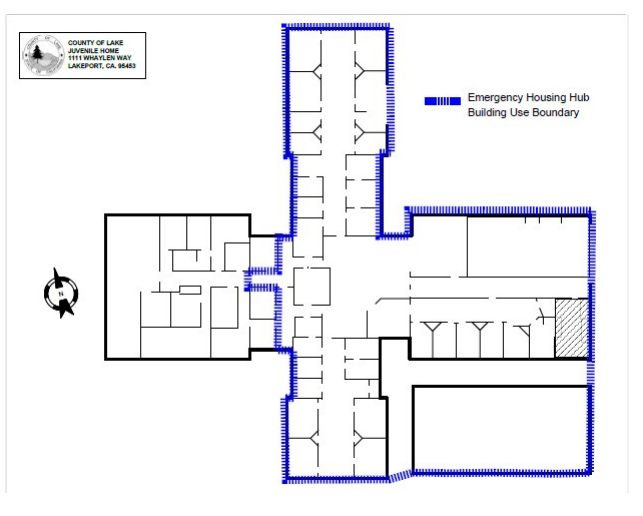 EXHIBIT F – DEFINITIONSDefinitions of terms throughout this Agreement are as follows:Coordinated Entry System (CES) – An approach to coordinate and manage a crisis response system that allows users to make consistent decisions from available information to efficiently and effectively connect people to interventions that will rapidly end their homelessness.Homeless Management Information System (HMIS) – Information system designated by a local Continuum of Care (CoC) to comply with the requirements of CoC Program interim rule 24CFR 578. It is a locally-administered data system used to record and analyze client, service, and housing data for individuals and families who are homeless or at risk of homelessness. Homeless Person – People who are living in a place not meant for human habitation, in an emergency shelter, in transitional housing, or exiting an institution where they temporarily reside. Risk of Homelessness – For individual and families who do not meet the definition of “homeless” under any of the categories established in the Homeless Definition final rule, the McKinney-Vento Act was amended to allow homeless prevention assistance to be provided to persons who are “at risk of homelessness.”Temporary Emergency Shelter – Any facility with overnight sleeping accommodation, the primary purpose of which to provide temporary shelter for the homeless in general. In this context, for overnight only.Unsheltered Homeless Person – Anyone whose primary nighttime residence – where they sleep – is a place not designed or ordinarily used for sleeping, including: vehicles, parks, abandoned buildings, bus or train stations, airports or camping grounds. Youth – Age 24 or younger//INDIRECT EXPENSESINDIRECT EXPENSES  LINE ITEMMONTHLY AMOUNTInsurance$750.00Admin 2.215%$1,156.25Total Monthly Indirect Expenses$1,906.25DIRECT EXPENSES1FTE Shelter CEO$10,500.001FTE Shelter Director$5,375.001FTE Shelter Administrative Manager$4,000.001FTE Shelter Line Staff$2,800.001FTE Shelter Line Staff$2,480.001FTE Shelter Line Staff $3,200.001 FTE Shelter Line Staff$3,200.001FTE Cook$2,800.000.5 FTE Housekeeper (M-F 8:00 am – 1:00pm)$2,000.000.5 FTE Housekeeper (Sat & Sun 8:00 am – 1:00pm)$800.00Fringe @ 25%$9,288.75Utilities$1,000.00Food$2,000.00Vehicle Fuel$350Supplies (Business & Cleaning)$500Total Monthly Direct Expenses$50,293.75TOTAL MONTHLY EXPENSES$52,200.00